Об устранении причин и условий, способствующих правонарушениям и антиобщественным действиям несовершеннолетнихУважаемые руководители!В соответствии с письмом Главного управления Министерства внутренних дел Российской Федерации по г. Санкт-Петербургу и Ленинградской области 
(далее – ГУ МВД России по г. Санкт-Петербургу и Ленинградской области) 
от 12.05.2020 № 14/3-1409 комитет общего и профессионального образования Ленинградской области сообщает, что за истекший период 2020 года увеличилось количество суицидов, совершенных несовершеннолетними.ГУ МВД России по г. Санкт-Петербургу и Ленинградской области проведен анализ данных конкретных фактов, который показывает, что подростки проживают во внешне благополучных семьях, сведения в отношении несовершеннолетних из субъектов профилактики в отношении несовершеннолетних и их семей не поступали.Обращаем внимание, что в период самоизоляции граждан и дистанционного обучения несовершеннолетних особую тревогу вызывает количество отправлений несовершеннолетних наркотическими средствами и токсическими веществами.Комитет просит в период с 26.05.2020-28.05.2020 организовать проведение серии вебинаров для родителей по вопросам: «Самоповреждение и суицидальное поведение несовершеннолетних», «Наркотизация, в том числе в сети Интернет», 
с приглашением сотрудников ОВД, а также представителей учреждений здравоохранения.Информацию о проведенных вебинарах просим направить на адрес электронной почты: ea_osetinskaya@lenreg.ru в срок до 29.05.2020 до 11.00 
по форме согласно приложению 1.Приложение 1: Форма отчета о проведенных вебинарах для родителей на 1 л. 
в 1 экз.Приложение 2: Письмо ГУ МВД России по г. Санкт-Петербургу и Ленинградской области от 12.05.2020 № 14/3-1409 на 2 л. в 1 экз.Заместитель председателя комитета                                              Т.Г. РыборецкаяИсп. Осетинская Е.А., 539-44-69Приложение 1Форма отчета о проведенных вебинарах для родителейНаименование района (городского округа)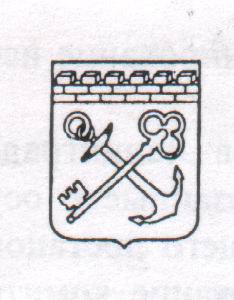 РОССИЙСКАЯ ФЕДЕРАЦИЯАдминистрация Ленинградской областиКОМИТЕТОБЩЕГО И ПРОФЕССИОНАЛЬНОГО ОБРАЗОВАНИЯЛЕНИНГРАДСКОЙ ОБЛАСТИ191124, Санкт–Петербург, пл. Растрелли, д. 2Телефон: (812) 539–44–50, факс: (812) 539–44–58E–mail: office_edu@lenreg.ru_________________ №  _________________на № ____________ от  _________________Руководителям органовместного самоуправления,осуществляющих управление в сфере образованияДата проведения вебинараКоличество общеобразовательных организаций, в которых проведены вебинарыНаименование темы вебинараКоличество родителей, которые приняли участие в вебинарахПриглашенные участники вебинара12345